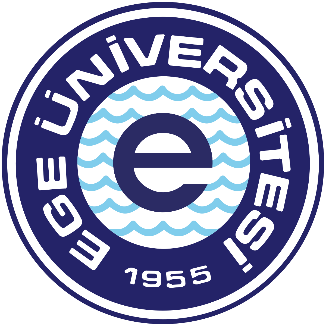 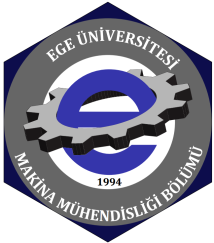 2021-2022 Öğretim yılında desteklenmeye hak kazanan Tübitak Lisans ProjeleriPROJE DESTEĞİPROJE ADIFİRMAÖĞRENCİLER ve DANIŞMANTÜBİTAK 2209-BBir Fanın Gürültüsünün Deneysel ve Açık Kaynak (OpenFoam) Kodlu Yazılım Yardımıyla Nümerik Olarak BelirlenmesiTürk Havacılık ve Uzay Sanayii A.Ş. (TUSAŞSena KARABULUT YürütücüAYDOĞAN ÖZDAMAR Akademik DanışmanSena KARABULUT (Yürütücü)İsmet Çağan KARAKURT (Ortak)Büşra ÇALIŞKANER (Ortak)Ali Osman KAYATÜBİTAK 2209-BManyetik Sinir Uyarıcı Cihazın Tasarımı ve Üretimiİncensus MekatronikSÜLEYMAN KAAN TUNÇ YürütücüBARIŞ OĞUZ GÜRSES Akademik DanışmanMERT ŞENER Sanayi/Sektör DanışmanıECE KOBANÇ Proje OrtağıİLKE KOBANÇ Proje Ortağı 